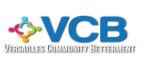 Versailles Community BettermentBoard Meeting Agenda September 30, 2019 @ 6:00 p.m.Versailles City HallCall to Order - 6:00 p.m.Pledge of AllegiancePrayerMembers and AttendeesMinutes, Corrections and Approval – July 29, 2019 meetingTreasurer’s ReportIntroduction of GuestsNew BusinessWelcome Rachel Boatright to the Board as our Grant Writing ChairpersonSympathy card to Kevin and Sue Kohler (3MT President and wife-they lost a foster granddaughter tragically)MCB judging in Versailles and discuss the Town Square Fair handouts, etc. and silent auction needs – Jaime WrightVery nice ad and great placement in the Apple Festival bookletMCB Fall Conference, Oct 13-14 attendees: Jaime, Aubrey, Becky, Leslie, Tony and Jacquie.Jacquie’s fee was paid by MCB (perk for judging), so we have room for one more attendee—male, preferred because of rooming arrangementsVCB t-shirts: we need at least 12 to make an order for Wright PrintingMCB Highway signs – discuss purchase and logistics – 3 total; one complementary via MCB, 2 more @ $25 each = $50Staffing of Apple Festival Booth – Becky Callaghan and Tony CoonsDiscuss VCB websiteNeed to order more VCB blank cards with envelopes - include website address?Discuss ordering VCB postcards - include website address?Discuss adding two (2) youth to our VCB board MCB Judging experience – Jacquie (time permitting)Sub-committee ReportsResidential Beautification, Amy SilerFund Raising, Elva ClarkYouth Services, Tony CoonsCommercial Beautification, Aubrey SchraderGrant Writing, Rachel BoatrightOther businessNext meeting date – November 25, 2019Adjourn